Просьба сверять с устным текстом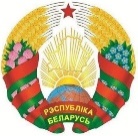 48-я сессияСовета ООН по правам человекаПункт 4 повестки дняИнтерактивный диалог по устному докладу УВКПЧо положении в области прав человека в БеларусиВыступление представителяРеспублики Беларусь24 сентября 2021 годаУважаемая г-жа Председатель,Уважаемые коллеги, Мы принимаем участие в диалоге, чтобы выразить несогласие с рассмотрением ситуации в Беларуси по пункту 4 и подтвердить непризнание резолюции 46/20.В связи с прозвучавшим докладом мы требуем от УВКПЧ не принимать на себя функцию судьи, которой оно не обладает, избегать в официальных текстах таких субъективных оценок как незаконный, произвольный, репрессии и т.п. Отмечаем, что в докладе проигнорирована позиция правительства. Документ наполнен голословными утверждениями и фальшивыми обвинениями, не имеющими ничего общего с реальностью. Мы требуем от УВКПЧ разъяснений относительно создания в его структуре подразделения с названием «Рассмотрение вопроса о положении в области прав человека в Беларуси», как свидетельствует письмо от неизвестного нам координатора на соответствующем бланке. Ничто, включая резолюцию 46/20, не дает УВКПЧ права создавать отдельные структуры в отношении Беларуси. Выход УВКПЧ за мандат недопустим. Мы направим УВКПЧ запрос. Надеемся, что он не будет оставлен без письменного ответа, как это происходит с письмами Постпредства в последние два года. Мы признательны всем государствам, выразившим поддержку Беларуси и осудившим действия стран Запада по вмешательству в наши внутренние дела. Помимо трибуны ООН Запад использует для давления на Беларусь широкий набор мер: все компоненты гибридной войны.Эти меры под предлогом защиты прав человека направлены на искусственную мобилизацию протестных настроений, подстрекательство радикалов на противоправные формы протестов, несущих угрозу обществу и государству. Главная же цель этого процесса: революционная смена власти и, в конечном счете, смена геополитической ориентации страны, которая является стратегическим союзником России и Китая в центре Европы.Использование трибуны ООН странами Запада против Беларуси преследует единственную цель - оправдать в глазах общественности экономические ограничительные меры, введенные против Беларуси. Ведь очевидно, что эти меры несут вред как белорусским гражданам, так и гражданам, и компаниям стран Запада, лишая их результатов и перспектив сотрудничества с Беларусью.Как пример исключительных по своему лицемерию действий ЕС напомню инцидент с рейсом Райнэр в небе над Беларусью. Прошло 4 месяца, но ИКАО молчит по поводу выдуманных Западом обвинений Беларуси в принудительной посадке самолета. Молчание – золото. Ее эксперты прекрасно знают, что Беларусь не нарушала никаких правил в этом случае. Если отчет ИКАО и выйдет в ближайшее время, то лишь отсрочит неминуемый позор На основе фантазий, домыслов и откровенной лжи (вдумайтесь!) решением Министров Евросоюза национальному авиаперевозчику Беларуси запрещены все полеты над большинством европейских стран, а европейским авиакомпаниям запрещено летать в Беларусь. Огромное количество людей лишились права человека на свободу передвижения удобным им образом из-за европейских политиков.Мы отвергаем обвинения в политическом использовании миграции. Мы отвечаем на них открытостью, в отличие от наших соседей, которые вводят чрезвычайное положение, чтобы легче скрывать правду от журналистов. Сегодня очередная делегация УВКБ завершила свою работу в Беларуси.Коротко о развитии внутриполитической ситуации в стране. Попытка государственного мятежа, когда меньшинство попыталось украсть у большинства победу на выборах путем противоправных акций на улицах, провалилась.Протесты и беспорядки в Беларуси в августе 2020 года, как показало следствие и суды, имели своих вдохновителей и организаторов и в Беларуси, и за рубежом. Конкретные лица осуждены за сговор с целью захвата власти, организацию беспорядков, управление протестами, участие в противоправных акциях, за разжигание вражды в обществе. Лица, которые сбежали от ответственности за рубеж, продолжают свое существование в ютюбе, общаясь там с мизерным числом своих сторонников. Обеды некоторых из них в правительственных резиденциях западных стран ничего не изменят. Государство продолжает выявлять конкретных лиц, виновных в организации и участии в беспорядках и привлекать к ответственности в соответствии с законом. Государство продолжает проверки НПО и медиаресурсов, чья работа содействовала противоправным актам и уличным протестам. Наиболее частые нарушения: деятельность, не соответствующая уставу, нецелевое расходование средств, в том числе на финансирование протестов, оплату штрафов, распространение экстремистской информации подстрекательского, деструктивного характера, а также призывов к санкциям третьих стран, наносящих ущерб национальной безопасности. В отношении организаций, нарушивших закон, применяются правовые меры, вплоть до ликвидации. В итоге в Беларуси восстановлен порядок, люди работают и ведут нормальный образ жизни. Следственные органы завершили проверки жалоб на действия милиции, связанные с применением к протестовавшим насилия и спецсредств. Собранные доказательства позволили заявить, что распространявшиеся в СМИ, соцсетях и с этой трибуны заявления о якобы имевшем место превышении милицией служебных полномочий, выразившимся в пытках, сексуальном и гендерном насилии, не нашли подтверждения. Проверки позволили констатировать, что избранные милицией средства и способы были соразмерны угрозам и применялись с намерением причинения наименьшего вреда в конкретных условиях.В стране продолжается запущенный Президентом процесс общественного обсуждения и анализа ситуации. Его цель – способствовать единству общества, выработать подходы к эволюции политической и государственной системы в новых реалиях и вызовах современности. За год проведены сотни диалоговых встреч с участием депутатов, чиновников, заинтересованных граждан по всей стране. Конституционной комиссией изучены тысячи предложений по изменению Основного закона. Ожидается, что важнейшие решения будут приняты на референдуме в начале будущего года. Действия органов власти Беларуси были, есть и будут направлены на охрану конституционного строя, общественного порядка, поощрение и защиту прав и законных интересов всех граждан, а не узкой группы, без ущерба для социальной стабильности и национальной безопасности.